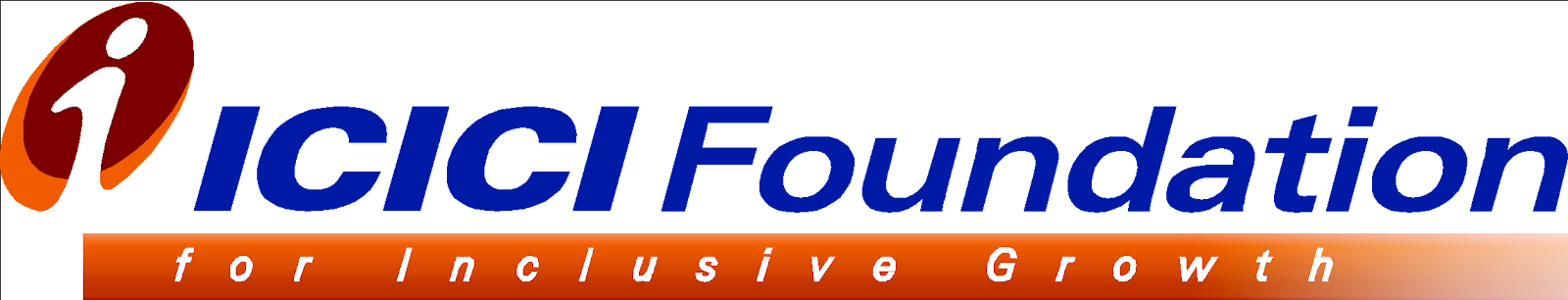 Center - HeadLocation : HyderabadPosition Name :Centre Head, ICICI Academy for Skills (IAS)Reporting to : Zonal Head SouthQualification Required : Graduate in any stream, Post- graduation degree will be anadded advantageAdd Skills : Computer literate - well versed with Excel , word and powerpointAge criteria : 35 to 50 yearsExperience : Experience of minimum 6-8 years in skill development operationsICICI Academy for Skills is a skill development initiative for the unemployed youth institutedacross the country, under the aegis of ICICI Foundation. The initiative focuses on impartingvocational skills to the youth and creating a direct impact by enabling livelihood. IAS offers vocational trainings to under-priveleged youths at two levels:- Youth who drop out of the formal education system after Class XII- Youth who have recently completed graduationJob Responsibilities:Ensuring end to end management of the center (training facility and hostel) within theoverall plan for the AcademySourcing of candidates including developing new channels locallyRecruitment of sourcing and training teamUpkeep of infrastructureStock management of all assets and materialTeam managementTraining delivery &amp; trainer evaluationEvaluation of candidatesPlacement of candidates through the IAS portalAdministrative requirementsEstablishing and maintaining relationships with internal (ICICI Group) and externalstakeholders ( Industry Partners , Government bodies , NGO, Recruitment Partners andother local bodies )Ensuring compliance with all statutory &amp; regulatory requirementsDrawing budgets for the center and operating within the budgetsEstablish performance targets and the criteria used to assess training effectiveness anddevelopmentConstant exploration of new channels for sourcing and placementsAny other tasks that may be assigned by the Reporting Heads. How to ApplyYou may apply at https://icicifoundation.org/careers/ or email your updated resume to careers@icicifoundation.orgFor any queries, you may write to us at careers@icicifoundation.org